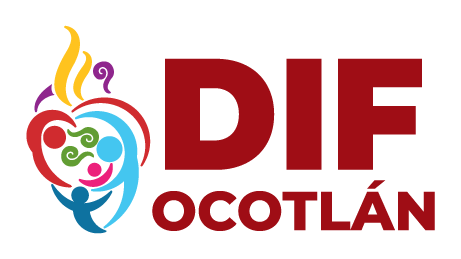 SISTEMA PARA EL DESARROLLO INTEGRAL DE LA FAMILIA DEL MUNICIPIO DE OCOTLÁN JALISCOVIÁTICOSMES JULIO 2022TOTAL                             $2,607.80NONOMBRECONCEPTOTOTAL1EFRAIN LICONA GODINEZCASETAS179.002EFRAIN LICONA GODINEZALIMENTOS625.003EFRAIN LICONA GODINEZGASOLINA600.004EFRAIN LICONA GODINEZCASETAS206.005EFRAIN LICONA GODINEZCASETAS334.006PEDRO GONZALEZ RAMOSALIMENTOS174.007PEDRO GONZALEZ RAMOSALIMENTOS150.008DIEGO ULISES FLORES CERVANTESALIMENTOS150.809PEDRO GONZALEZ RAMOSALIMENTOS189.00